İDARİ ŞARTNAME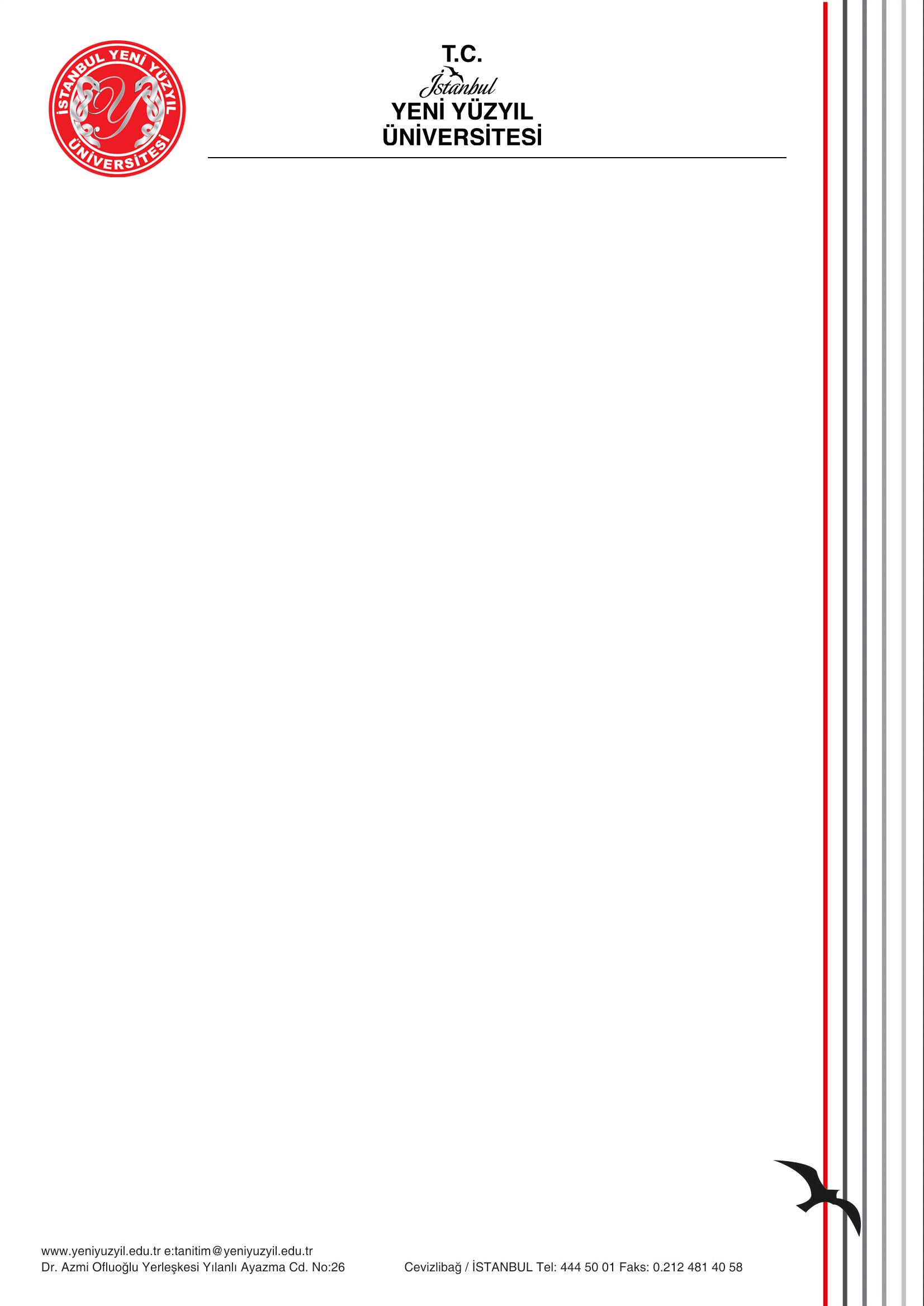 I- İHALENİN KONUSU VE TEKLİF VERMEYE İLİŞKİN HUSUSLARMadde 1 - İdareye ilişkin bilgiler1.1.İdarenin;Adı: T.C İSTANBUL YENİ YÜZYIL  ÜNİVERSİTESİAdresi: MALTEPE MH. YILANLI AYAZMA CD. NO:26 CEVİZLİBAĞ / ZEYTİNBURNU/İSTANBULTelefon numarası: 444 50 01Faks numarası: 0 (212) 481 40 58 İlgili personelinin adı, soyadı ve unvanı: SELİM MENTEŞE1.2. İstekliler, ihaleye ilişkin bilgileri yukarıdaki adres ve numaralardan görevli personelle irtibat kurmak suretiyle temin edebilirler.Madde 2 - İhale konusu işe ilişkin bilgiler2.1.İhale konusu işinAdı: T.C. İstanbul Yeni Yüzyıl Üniversitesi Mal Alımı  ihalesi.İhale muhammen Bedeli : …………… TLİçeriği:  İnternet İyileştirme  İhalesi Yapılacağı yer: Maltepe Mah. Yılanlı Ayazma Cd. No:26  Cevizlibağ/ Zeytinburnu / İstanbulTeslim Süresi: İhale konusu ilgili işin toplam  süresi  7-15 günTeknik Şartname de belirtilen ürün/donanım/yazılımlar eksiksiz ve çalışır durumda teslim edilecektir.Madde 3 - İhaleye ilişkin bilgiler ile ihale ve son teklif verme tarih ve saati3.1.İhale Günü ve Saati :  01.09.2022   14:00 İhalenin yapılacağı adres: Maltepe Mah. Yılanlı Ayazma Cd. No:26  Cevizlibağ/ Zeytinburnu / İstanbulİhale (son teklif verme) tarihi: 01.09.2022 İhale (son teklif verme) saati: 13:30İhale komisyonunun toplantı yeri: Maltepe Mah. Yılanlı Ayazma Cd. No:26  Cevizlibağ/ Zeytinburnu / İstanbul Ana bina 4. Kat3.2.Teklifler, ihale (son teklif verme) tarih ve saatine kadar yukarıda belirtilen yere verilebilir. İhale (son teklif verme) saatine kadar İdareye ulaşmayan teklifler değerlendirmeye alınmaz.3.3. Verilen teklifler, zeyilname düzenlenmesi hali hariç, herhangi bir sebeple geri alınamaz.3.4. İlan tarihinden sonra çalışma saatlerinin değişmesi halinde de ihale yukarıda belirtilen saatte yapılır.Madde 4 - İhale dokümanının görülmesi.4.1. İhale dokümanı aşağıda belirtilen adreste görülebilir ve  üniversitemizden cevizlibağ kampüsünden 500 TL karşılığında satın alınabilir.a) İhale dokümanının görülebileceği yer: https://ihale.yeniyuzyil.edu.tr/admin/4.2. İhale dokümanının tamamını veya bir kısmını oluşturan belgelerin, Türkçe yanında başka dillerde de hazırlanıp isteklilere verilmesi halinde, ihale dokümanının anlaşılmasında, yorumlanmasında ve anlaşmazlıkların çözümünde Türkçe metin esas alınır.Madde 5 - İhale dokümanının kapsamı5.1. İhale dokümanı aşağıdaki belgelerden oluşmaktadır;İdari Şartname,Teknik Şartname,Sözleşme Tasarısı,5.2. Ayrıca, bu Şartnamenin ilgili hükümleri gereğince İdarenin düzenleyeceği zeyilnameler ile isteklilerin yazılı talebi üzerine İdare tarafından yapılan yazılı açıklamalar, ihale dokümanının bağlayıcı bir parçasıdır.5.3. İstekli tarafından, ihale dokümanının içeriği dikkatli bir şekilde incelenmelidir. Teklifin verilmesine ilişkin şartların yerine getirilmemesinden kaynaklanan sorumluluk teklif verene aittir. İhale dokümanında öngörülen kriterlere ve şekil kurallarına uygun olmayan teklifler değerlendirmeye alınmaz.Madde 6 - Bildirim ve tebligat esasları6.1. İdareler tarafından aday, istekli ve istekli olabileceklere tebligat öncelikli olarak imza karşılığı elden yapılır.6.2. Tebligatın haklı veya zorunlu nedenlerle 6.1 inci maddede belirtilen yöntemler kullanılarak yapılamaması halinde Kanunun 65 inci maddesinin birinci fıkrasının (a) bendinde sayılan diğer yöntemlere başvurulur.6.3. İadeli taahhütlü mektupla yapılan tebligatta, mektubun teslim edildiği tarih tebliğ tarihi sayılır.6.4. Faks ile yapılan tebligatta, bildirim tarihi tebliğ tarihi sayılır. Bu şekilde yapılan tebligatın aynı gün idare tarafından teyit edilmesi zorunludur. Teyit işleminin gerçekleşmiş kabul edilebilmesi için tebligatın iadeli taahhütlü mektupla bildirime çıkarılmış olması yeterlidir. Tebligatın, teyit işlemi ile bildirim tarihini kapsayacak şekilde ayrıca belgelendirilmesi gerekmektedir. Aksi takdirde tebligat usulsüz yapılmış sayılır ve Tebligat Kanununun usule aykırı tebliğe ilişkin hükümleri uygulanır.6.5. İdare tarafından ortak girişimlere yapılacak bildirim ve tebligat, belirtilen esaslar çerçevesinde pilot veya koordinatör ortağa yapılır. Ancak pilot veya koordinatör ortağın yabancı istekli olduğu ortak girişimlerde tebligatın imza karşılığı elden yapılamaması halinde;Yerli isteklilerden hisse oranı en fazla olana,En fazla hisse oranına sahip birden çok yerli isteklinin bulunması durumunda ise bu isteklilerden herhangi birine, tebligat yapılır.II- İHALEYE KATILMAYA İLİŞKİN HUSUSLARMadde 7 - İhaleye katılabilmek için gereken belgeler ve yeterlik kriterleri7.1. İsteklilerin ihaleye katılabilmeleri için aşağıda sayılan belgeleri teklifleri kapsamında sunmaları gerekir;Teklif vermeye yetkili olduğunu gösteren imza beyannamesi veya imza sirküleri;Gerçek kişi olması halinde, noter tasdikli imza beyannamesi,Tüzel kişi olması halinde, ilgisine göre tüzel kişiliğin ortakları, üyeleri veya kurucuları ile tüzel kişiliğin yönetimindeki görevlileri belirten son durumu gösterir Ticaret Sicil Gazetesi, bu bilgilerin tamamının bir Ticaret Sicil Gazetesinde bulunmaması halinde, bu bilgilerin tümünü göstermek üzere ilgili Ticaret Sicil Gazeteleri veya bu hususları gösteren belgeler ile tüzel kişiliğin noter tasdikli imza sirküleri.Teklif mektubu.Vekaleten ihaleye katılma halinde, vekil adına düzenlenmiş, ihaleye katılmaya ilişkin noter onaylı vekaletname ile vekilin noter tasdikli imza beyannamesiVergi Levhası.Son dönem onaylı kurumlar vergisi beyannamesi (Bilanço ve gelir tablosu).İhaleye katılacak firmalar aşağıdaki belgeleri ihale dosyasında idaremize teslim etmelidir.7.2. Belgelerin sunuluş şekli;7.2.1. İstekliler, yukarıda sayılan belgelerin aslını veya aslına uygunluğu noterce onaylanmış örneklerini vermek zorundadır. Ancak Türkiye Ticaret Sicili Gazetesi Nizamnamesi'nin 9 uncu maddesinde yer alan hüküm çerçevesinde; Gazete İdaresince veya Türkiye Odalar ve Borsalar Birliğine bağlı odalarca "aslının aynıdır" şeklinde onaylanarak isteklilere verilen Ticaret Sicili Gazetesi suretleri ile bunların noter onaylı suretleri de kabul edilecektir.7.2.2. Noter onaylı belgelerin aslına uygun olduğunu belirten bir şerh taşıması zorunlu olup, sureti veya fotokopisi görülerek onaylanmış olanlar ile "ibraz edilenin aynıdır" veya bu anlama gelecek bir şerh taşıyanlar geçerli kabul edilmeyecektir.7.2.3. İstekliler, istenen belgelerin aslı yerine ihale tarihinden önce İdare tarafından "aslı idarece görülmüştür" veya bu anlama gelecek şekilde şerh düşülen suretlerini tekliflerine ekleyebilirler.7.2.4. Türkiye Cumhuriyetinin yabancı ülkelerde bulunan temsilcilikleri tarafından düzenlenen belgeler dışında yabancı ülkelerde düzenlenen belgeler ile yabancı ülkelerin Türkiye'deki temsilcilikleri tarafından düzenlenen belgelerin tasdik işlemi:7.2.4.1. Tasdik işleminden, belgedeki imzanın doğruluğunun, belgeyi imzalayan kişinin hangi sıfatla imzaladığının ve varsa üzerindeki mühür veya damganın aslı ile aynı olduğunun teyidi işlemi anlaşılır.7.2.4.2. Yabancı Resmi Belgelerin Tasdiki Mecburiyetinin Kaldırılması Sözleşmesine taraf ülkelerde düzenlenen ve bu Sözleşmenin 1 inci maddesi kapsamında bulunan resmi belgeler, "apostil tasdik şerhi" taşıması kaydıyla Türkiye Cumhuriyeti Konsolosluğu veya Türkiye Cumhuriyeti Dışişleri Bakanlığı tasdik işleminden muaftır.7.2.4.3. Türkiye Cumhuriyeti ile diğer devlet veya devletler arasında, belgelerdeki imza, mühür veya damganın tasdik işlemini düzenleyen hükümler içeren bir anlaşma veya sözleşme bulunduğu takdirde, bu ülkelerde düzenlenen belgelerin tasdik işlemi bu anlaşma veya sözleşme hükümlerine göre yaptırılabilir.7.2.4.4. "Apostil tasdik şerhi" taşımayan veya tasdik işlemine ilişkin özel hükümler içeren bir anlaşma veya sözleşme kapsamında sunulmayan yabancı ülkelerde düzenlenen belgelerin üzerindeki imzanın, mührün veya damganın alındığı ülkedeki Türkiye Cumhuriyeti Konsolosluğu tarafından veya sırasıyla belgenin düzenlendiği ülkenin Türkiye'deki temsilciliği ile Türkiye Cumhuriyeti Dışişleri Bakanlığı tarafından tasdik edilmesi gerekir. Türkiye Cumhuriyeti Konsolosluğunun bulunmadığı ülkelerde düzenlenen belgeler ise sırasıyla, düzenlendiği ülkenin Dışişleri Bakanlığı, bu ülkeyle ilişkilerden sorumlu Türkiye Cumhuriyeti Konsolosluğu veya bu ülkenin Türkiye'deki temsilciliği ve Türkiye Cumhuriyeti Dışişleri Bakanlığı tarafından tasdik edilmelidir.7.2.4.5. Yabancı ülkenin Türkiye'deki temsilciliği tarafından düzenlenen belgeler, Türkiye Cumhuriyeti Dışişleri Bakanlığı tarafından tasdik edilmelidir.7.2.4.6. Fahri konsolosluklarca düzenlenen belgelere dayanılarak işlem tesis edilmez.7.3. Teklif kapsamında sunulan ve yabancı dilde düzenlenen belgelerin tercümelerinin yapılması ve bu tercümelerin tasdik işlemi:7.3.1. Yerli istekliler tarafından sunulan ve yabancı dilde düzenlenen belgelerin tercümeleri ve bu tercümelerin tasdik işlemi aşağıdaki şekilde yapılır:7.3.1.1. Yerli istekliler ile Türk vatandaşı gerçek kişi ve/veya Türkiye Cumhuriyeti kanunlarına göre kurulmuş tüzel kişi ortağı bulunan iş ortaklıkları veya konsorsiyumlar tarafından sunulan ve yabancı dilde düzenlenen belgelerin tercümelerinin, Türkiye'deki yeminli tercümanlar tarafından yapılması ve noter tarafından onaylanması zorunludur. Bu tercümeler Türkiye Cumhuriyeti Dışişleri Bakanlığı tasdik işleminden muaftır.7.3.2. Yabancı istekliler tarafından sunulan ve yabancı dilde düzenlenen belgelerin tercümeleri ve bu tercümelerin tasdik işlemi aşağıdaki şekilde yapılır:7.3.2.1. Tercümelerin tasdik işleminden tercümeyi gerçekleştiren yeminli tercümanın imzası ve varsa belge üzerindeki mührün ya da damganın aslı ile aynı olduğunun teyidi işlemi anlaşılır.7.3.2.2. Belgelerin tercümelerinin verildiği ülkedeki yeminli tercüman tarafından yapılmış olması ve tercümesinde "apostil tasdik şerhi" taşıması halinde bu tercümelerde başkaca bir tasdik şerhi aranmaz. Bu tercümelerin "apostil tasdik şerhi" taşımaması durumunda ise tercümelerdeki imza, ve varsa üzerindeki mühür veya damga, bu ülkedeki ilgili Türkiye Cumhuriyeti Konsolosluğu tarafından veya sırasıyla belgenin düzenlendiği ülkenin Türkiye'deki temsilciliği ile Türkiye Cumhuriyeti Dışişleri Bakanlığı tarafından tasdik edilmelidir.7.3.2.3. Türkiye Cumhuriyeti ile diğer devlet veya devletler arasında belgelerdeki imza, mühür veya damganın tasdik işlemini düzenleyen hükümler içeren bir anlaşma veya sözleşme bulunduğu takdirde belgelerin tercümelerinin tasdik işlemi de anlaşma veya sözleşme hükümlerine göre yaptırılabilir.7.3.2.4. Türkiye Cumhuriyeti Konsolosluğunun bulunmadığı ülkelerde düzenlenen belgelerin tercümelerinin verildiği ülkedeki yeminli tercüman tarafından yapılmış olması ve tercümenin de "apostil tasdik şerhi" taşımaması durumunda ise söz konusu tercümedeki imza ve varsa üzerindeki mührün veya damganın sırasıyla bu ülkenin Dışişleri Bakanlığı, bu ülkeyle ilişkilerden sorumlu Türkiye Cumhuriyeti Konsolosluğu veya bu ülkenin Türkiye'deki temsilciliği ve Türkiye Cumhuriyeti Dışişleri Bakanlığı tarafından tasdik edilmelidir.7.3.2.5. Yabancı dilde düzenlenen belgelerin tercümelerinin Türkiye'deki yeminli tercümanlar tarafından yapılması ve noter tarafından onaylanması halinde ise bu tercümelerde başkaca bir tasdik şerhi aranmaz.7.4. Kalite ve standarda ilişkin belgelerin sunuluş şekli, idarenin talep edeceği şekilde olacaktır.7.5. Yabancı istekli tarafından ihaleye teklif verilmesi halinde, bu Şartname ve eklerinde istenilen belgelerin, isteklinin kendi ülkesindeki mevzuat uyarınca düzenlenmiş olan dengi belgelerin sunulması gerekir.7.6. Tekliflerin dili:7.6.1. Teklifi oluşturan bütün belgeler ve ekleri ile diğer dokümanlar Türkçe olacaktır. Başka bir dilde sunulan belgeler, Türkçe onaylı tercümesi ile birlikte verilmesi halinde geçerli sayılacaktır. Bu durumda teklifin veya belgenin yorumlanmasında Türkçe tercüme esas alınır. Tercümelerin yapılması ve tercümelerin onay işleminde ilgili maddedeki düzenlemeler esas alınacaktır.Madde 8 - İhalenin yabancı isteklilere açıklığı:8.1. Bu ihaleye sadece yerli istekliler katılabilir. Yabancı isteklilerle ortak girişim yapan yerli istekliler bu ihaleye katılamaz. İhaleye katılan gerçek kişilerin yerli istekli oldukları, başvuru veya teklif mektubunda yer alan Türkiye Cumhuriyeti kimlik numarasından anlaşılır. Tüzel kişilerin yerli istekli oldukları ise başvuru veya teklif kapsamında sunulan belgeler üzerinden değerlendirilir.Madde 9 - İhaleye katılamayacak olanlar9.1. Aşağıda sayılanlar doğrudan veya dolaylı veya alt yüklenici olarak, kendileri veya başkaları adına hiçbir şekilde ihalelere katılamazlar:Bu Yönetmelik kapsamındaki iş ve işlemleri hazırlamak, yürütmek, sonuçlandırmak ve denetlemekle görevli olanlar.4/1/2002 tarihli ve 4734 sayılı Kamu İhale Kanunu ile bu Yönetmelik ve diğer kanunlardaki hükümler gereğince geçici veya sürekli olarak vakıf yükseköğretim kurumlarınca veya mahkeme kararıyla kamu ihalelerine katılmaktan yasaklanmış olanlar ile 12/4/1991 tarihli ve 3713 sayılı Terörle Mücadele Kanunu kapsamına giren suçlardan veya örgütlü suçlardan yahut kendi ülkesinde ya da yabancı bir ülkede kamu görevlilerine rüşvet verme suçundan dolayı hükümlü bulunanlar.İlgili mercilerce hileli iflas ettiğine karar verilenler.Daha önce kendisine Üniversitede iş verildiği halde, usulüne göre sözleşme yapmak istemeyenler, sözleşme yapıldıktan sonra taahhüdünden vazgeçen ve mücbir sebepler dışında taahhütlerini, sözleşme ve şartname hükümlerine uygun olarak yerine getirmediği tespit edilenler.İhale konusu işin danışmanlık hizmetlerini yapan yükleniciler bu işin ihalesine katılamazlar. Aynı şekilde, ihale konusu işin yüklenicileri de o işin danışmanlık hizmeti ihalelerine katılamazlar.Birinci ve ikinci fıkrada sayılan yasaklar bu kişilerin ortakları, ortaklık payı %10’dan az olan anonim şirketler ile Üniversitenin 13/1/2011 tarihli ve 6102 sayılı Türk Ticaret Kanunu uyarınca hakim ortağı olduğu şirketler hariç, ortaklık ve yönetim ilişkisi olan şirketleri ile bu şirketlerin sermayesinin yarısından fazlasına sahip oldukları şirketleri için de geçerlidir.9.2. Bu maddede belirtilen yasaklara rağmen ihaleye katılan istekliler ihale dışı bırakılır. Ayrıca bu durumun tekliflerin değerlendirmesi aşamasında tespit edilememesi nedeniyle bunlardan biri üzerine ihale yapılmışsa, teminatı gelir kaydedilerek ihale iptal edilir.Madde 10 - İhale dışı bırakılma ve yasak fiil veya davranışlarAşağıda belirtilen durumlardaki istekliler ihale dışı bırakılır:İflas eden, tasfiye halinde olan, işleri mahkeme tarafından yürütülen, konkordato ilân eden,  işlerini askıya alan veya kendi ülkesindeki mevzuat hükümlerine göre benzer bir durumda olan.İflası ilân edilen, zorunlu tasfiye kararı verilen, alacaklılara karşı borçlarından dolayı mahkeme idaresi altında bulunan veya kendi ülkesindeki mevzuat hükümlerine göre benzer bir durumda olan.Türkiye'nin veya kendi ülkesinin mevzuat hükümleri uyarınca vadesi geçmiş sosyal güvenlik prim borcu olan.Türkiye'nin veya kendi ülkesinin mevzuat hükümleri uyarınca vadesi geçmiş vergi borcu olan.İhale tarihinden önceki beş yıl içinde, mesleki faaliyetlerinden dolayı yargı kararıyla hüküm giyen.İhale tarihinden önceki beş yıl içinde, ihaleyi yapan idareye yaptığı işler sırasında iş veya meslek ahlakına aykırı faaliyetlerde bulunduğu bu idare tarafından ispat edilen.İhale tarihi itibariyle, mevzuatı gereği kayıtlı olduğu oda tarafından mesleki faaliyetten men edilmiş olan.Bu maddede belirtilen bilgi ve belgeleri vermeyen veya yanıltıcı bilgi ve/veya sahte belge verdiği tespit edilen. yukarıdaki bentlerinde belirtilen durumlarda olmadığına ilişkin belgeleri verecektir.Madde 11 - Teklif hazırlama giderleri11.1. Tekliflerin hazırlanması ve sunulması ile ilgili bütün masraflar isteklilere aittir. İstekli, teklifini hazırlamak için yapmış olduğu hiçbir masrafı İdareden isteyemez.Madde 12 - İşin yapılacağı yerin görülmesi12.1. İşin yapılacağı yeri ve çevresini gezmek, inceleme yapmak, teklifini hazırlamak ve taahhüde girmek için gerekli olabilecek tüm bilgileri temin etmek isteklinin sorumluluğundadır. İşyeri ve çevresinin görülmesiyle ilgili bütün masraflar isteklilere aittir.12.2. İstekli, işin yapılacağı yeri ve çevresini gezmekle; işyerinin şekline ve mahiyetine, iklim şartlarına, işin gerçekleştirilebilmesi için yapılması gerekli çalışmaların ve kullanılacak malzemelerin miktar ve türü ile işyerine ulaşım ve şantiye kurmak için gerekli hususlarda maliyet ve zaman bakımından bilgi edinmiş; teklifini etkileyebilecek riskler, olağanüstü durumlar ve benzeri diğer unsurlara ilişkin gerekli her türlü bilgiyi almış sayılır.12.3. İstekli veya temsilcilerinin, işin yapılacağı yeri görmek istemesi halinde, işin gerçekleştirileceği yapıya ve/veya araziye girilmesi için gerekli izinler İdare tarafından verilecektir.12.4. Tekliflerin değerlendirilmesinde, isteklinin işin yapılacağı yeri incelediği ve teklifini buna göre hazırladığı kabul edilir.Madde 13 - İhale dokümanına ilişkin açıklama yapılması13.1. İstekliler, tekliflerin hazırlanması aşamasında, ihale dokümanında açıklanmasına ihtiyaç duydukları hususlarla ilgili olarak, ihale tarihinden üç gün öncesine kadar yazılı olarak açıklama talep edebilir. Bu tarihten sonra yapılacak açıklama talepleri değerlendirmeye alınmayacaktır.13.2. Talebin uygun görülmesi halinde İdarece yapılacak yazılı açıklama, ihale tarihinden en az üç gün öncesinde bilgi sahibi olmalarını temin edecek şekilde ihale dokümanı alanların tamamına gönderilir veya imza karşılığı elden tebliğ edilir.13.3. Açıklamada, sorular ile İdarenin ayrıntılı cevabı yer alır, açıklama talebinde bulunanın kimliği belirtilmez.13.4. Açıklamalar, açıklamanın yapıldığı tarihten sonra dokümanı satın alanlara ihale dokümanının bir parçası olarak verilir.Madde 14 - İhale dokümanında değişiklik yapılması14.1. İlan yapıldıktan sonra ihale dokümanında değişiklik yapılmaması esastır. Ancak, tekliflerin hazırlanmasını veya işin gerçekleştirilmesini etkileyebilecek maddi veya teknik hatalar veya eksikliklerin İdarece tespit edilmesi veya İdareye yazılı olarak bildirilmesi halinde, zeyilname düzenlenmek suretiyle ihale dokümanında değişiklik yapılabilir. Zeyilname, ihale dokümanının bağlayıcı bir parçası olarak ihale dokümanına eklenir.14.2. Zeyilname, ihale tarihinden en az üç gün öncesinde bilgi sahibi olmalarını temin edecek şekilde ihale dokümanı alanların tamamına gönderilir veya imza karşılığı elden tebliğ edilir.14.3. Zeyilname düzenlenmesi nedeniyle tekliflerin hazırlanabilmesi için ek süreye ihtiyaç duyulması halinde İdare, ihale tarihini bir defaya mahsus olmak üzere en fazla üç gün süreyle zeyilname ile erteleyebilir. Erteleme süresince, ihale dokümanının satılmasına ve teklif alınmasına devam edilecektir.14.4. Zeyilname düzenlenmesi halinde, tekliflerini bu düzenlemeden önce vermiş olan istekliler tekliflerini geri çekerek, yeniden teklif verebilirler.14.5. Şikayet üzerine yapılan incelemede tekliflerin hazırlanmasını veya işin gerçekleştirilmesini etkileyebilecek maddi veya teknik hataların veya eksikliklerin bulunması ve İdarece ihale dokümanında düzeltme yapılmasına karar verilmesi halinde, ihale tarihinden önce gerekli düzeltme yapılarak yukarıda belirtilen usule göre ihale tarihi bir defa daha ertelenebilir. Belirlenen maddi veya teknik hataların veya eksikliklerin ilanda da bulunması halinde ise, ihale sürecine devam edilebilmesi düzeltme ilanı yapılması ile mümkündür.Madde 15 - İhale saatinden önce ihalenin iptal edilmesi15.1. İdare tarafından gerekli görülen veya ihale dokümanında yer alan belgelerde ihalenin yapılmasına engel olan ve düzeltilmesi mümkün bulunmayan hususların bulunduğunun tespit edildiği hallerde, ihale saatinden önce ihale iptal edilebilir.15.2. Bu durumda, iptal nedeni belirtilmek suretiyle ihalenin iptal edildiği ilan edilerek duyurulur. Bu aşamaya kadar teklif vermiş olanlara ihalenin iptal edildiği ayrıca tebliğ edilir.15.3. İhalenin iptal edilmesi halinde, verilmiş olan bütün teklifler reddedilmiş sayılır ve bu teklifler açılmaksızın isteklilere iade edilir.15.4. İhalenin iptal edilmesi nedeniyle isteklilerce İdareden herhangi bir hak talebinde bulunulamaz.Madde 16 - Alt yükleniciler16.1. İhale konusu işte idarenin onayı ile alt yüklenici çalıştırılabilir. Alt yüklenicilerin yaptıkları işlerle ilgili sorumluluğu yüklenicinin sorumluluğunu ortadan kaldırmaz.III- TEKLİFLERİN HAZIRLANMASI VE SUNULMASINA İLİŞKİN HUSUSLARMadde 17 - Teklif ve sözleşme türü17.1. İstekliler tekliflerini, birim fiyat usulü üzerinden vereceklerdir; ihale sonucu, ihale üzerine bırakılan istekliyle birim fiyat usulü bedel sözleşme imzalanacaktır.Madde 18 - Kısmi teklif verilmesi18.1. Bu ihalede işin tamamı için teklif verilecektir.Madde 19 - Teklif ve ödemelerde geçerli para birimi19.1. İstekliler teklifini gösteren fiyatlar ve bunların toplam tutarlarını Türk Lirası olarak verecektir. Sözleşme konusu işin ödemelerinde Türk Lirası kullanılacaktır.Madde 20 - Tekliflerin sunulma şekli.20.1. Teklif mektubu ihaleye katılabilme şartı olarak bu Şartnamede istenilen bütün belgeler bir zarfa veya pakete konulur. Zarfın veya paketin üzerine isteklinin adı, soyadı veya ticaret unvanı, tebligata esas açık adresi, teklifin hangi işe ait olduğu ve ihaleyi yapan İdarenin açık adresi yazılır. Zarfı Açık bir halde teslim edilir.İhale Kapalı Olmayacaktır.20.2. Teklifler, ihale dokümanında belirtilen ihale saatine kadar sıra numaralı alındılar karşılığında İdareye (tekliflerin sunulacağı yere) teslim edilir. Bu saatten sonra verilen teklifler kabul edilmez ve açılmadan istekliye iade edilir. Bu durum bir tutanakla tespit edilir20.3. Zeyilname ile teklif verme süresinin uzatılması halinde, İdare ve isteklilerin ilk teklif verme tarih ve saatine bağlı tüm hak ve yükümlülükleri süre açısından, tespit edilecek yeni teklif verme tarih ve saatine kadar uzatılmış sayılır.Madde 21 - Teklif mektubunun şekli ve içeriği21.1. Teklif mektupları, yazılı ve imzalı olarak sunulur.21.2. Teklif mektubunda;İhale dokümanının tamamen okunup kabul edildiğinin belirtilmesi,Teklif edilen bedelin rakam ve yazı ile birbirine uygun olarak açıkça yazılması,Kazıntı, silinti, düzeltme bulunmaması, Türk vatandaşı gerçek kişilerin Türkiye Cumhuriyeti kimlik numarasının, Türkiye'de faaliyet gösteren tüzel kişilerin ise vergi kimlik numarasının belirtilmesi,Teklif mektubunun ad, soyad veya ticaret unvanı yazılmak suretiyle yetkili kişilerce imzalanmış olması, zorunludur.Teklif mektubunda belirtilen donanım, teçhizat, yazılım vb her türlü ürün için  yıl garanti verilecektir.Madde 22- Tekliflerin geçerlilik süresi22.1. Tekliflerin geçerlilik süresi, ihale tarihinden itibaren 30 (otuz) takvim günüdür. Bu süreden daha kısa süreli teklif mektupları değerlendirmeye alınmayacaktır.22.2. Bu konudaki istek ve cevaplar yazılı olarak yapılır.Madde 23- Teklif fiyata dahil olan giderler23.1.İsteklinin sözleşmenin uygulanması sırasında ilgili mevzuat gereğince ödeyeceği her türlü vergi (damga vergisi dahil), resim, harç ve benzeri giderler ile ulaşım, nakliye ve her türlü sigorta giderleri teklif fiyatına dahildir.Madde 24 – Geçici Teminat Ve Teminat olarak kabul edilecek değerler.24.1. Bu ihalede  %3’den az olmamak üzere firmanın belirleyeceği değerde  geçici teminat verilecektir. Geçici Teminat teminat süresi 120 gündür.IV- TEKLİFLERİN DEĞERLENDİRİLMESİ VE SÖZLEŞME YAPILMASINA İLİŞKİNHUSUSLARMadde 25 - Tekliflerin alınması ve açılması25.1. Teklifler, bu Şartnamede belirtilen ihale saatine kadar İdareye (tekliflerin sunulacağı yere) verilecektir.25.2. İhale komisyonunca, tekliflerin alınması ve açılmasında aşağıda yer alan usul uygulanır:25.2.1. İhale komisyonunca bu Şartnamede belirtilen ihale saatinde ihaleye başlanır ve bu saate kadar kaç teklif verilmiş olduğu bir tutanakla tespit edilerek, hazır bulunanlara duyurulur.25.2.2. İhale komisyonu teklif zarflarını alınış sırasına göre inceler. Bu incelemede, zarfın üzerinde isteklinin adı, soyadı veya ticaret unvanı, tebligata esas açık adresi, teklifin hangi işe ait olduğu, ihaleyi yapan İdarenin açık adresi ve zarfın yapıştırılan yerinin istekli tarafından imzalanıp kaşelenmesi veya mühürlenmesi hususlarına bakılır. Bu hususlara uygun olmayan zarflar bir tutanakla belirlenerek değerlendirmeye alınmaz.25.2.3. İhale konusu işin yaklaşık maliyeti açıklandıktan sonra zarflar ihale komisyonu tarafından alınış sırasına göre açılır. İsteklilerin belgelerinin eksik olup olmadığı ve teklif mektubu kontrol edilir. Belgeleri eksik olan veya teklif mektubu olmayan istekliler tutanakla tespit edilir. İstekliler ve teklif bedelleri açıklanarak tutanağa bağlanır. Düzenlenen bu tutanaklar ihale komisyonunca imzalanır.25.2.4. Bu aşamada hiçbir teklifin reddine veya kabulüne karar verilmez. Teklifi oluşturan belgeler düzeltilemez ve tamamlanamaz. Teklifler değerlendirilmek üzere ilk oturum kapatılır.Madde 26- Tekliflerin değerlendirilmesi26.1. Tekliflerin değerlendirilmesinde, öncelikle belgeleri eksik olduğu veya teklif mektubu usulüne uygun olmadığı ilk oturumda tespit edilen isteklilerin tekliflerinin değerlendirme dışı bırakılmasına karar verilir.26.2. Teklifin esasını değiştirecek nitelikte olmaması kaydıyla, sunulan belgelerde bilgi eksikliği bulunması halinde İdarece belirlenen sürede bu eksik bilgilerin tamamlanması yazılı olarak istenir. Bu çerçevede, tamamlatılması istenen bilgi eksikliklerinin giderilmesine ilişkin belgelerin niteliği dikkate alınarak İdare tarafından iki iş gününden az olmamak üzere makul bir tamamlama süresi verilir. Belirlenen sürede bilgileri tamamlamayanların teklifleri değerlendirme dışı bırakılır.26.3. Bilgi eksikliklerinin tamamlatılmasına ilişkin olarak, verilen süre içinde isteklilerce sunulan belgelerin ihale tarihinden sonraki bir tarihte düzenlenmesi halinde, bu belgeler, isteklinin ihale tarihi itibarıyla ihaleye katılım şartlarını sağladığını tevsik etmesi durumunda kabul edilecektir.26.4. Bu ilk değerlendirme ve işlemler sonucunda belgeleri eksiksiz ve teklif mektubu usulüne uygun olan isteklilerin tekliflerinin ayrıntılı değerlendirilmesine geçilir.26.5. Bu aşamada, isteklilerin ihale konusu işi yapabilme kapasitelerini belirleyen yeterlik kriterlerine ve tekliflerin ihale dokümanında belirtilen şartlara uygun olup olmadığı ile birim fiyat teklif cetvellerinde aritmetik hata bulunup bulunmadığı incelenir. Uygun olmadığı belirlenen teklifler ile birim fiyat teklif cetvellerinde aritmetik hata bulunan teklifler değerlendirme dışı bırakılır.Madde 27 - İsteklilerden tekliflerine açıklık getirmelerinin istenmesi27.1. İhale komisyonunun talebi üzerine İdare, tekliflerin incelenmesi, karşılaştırılması vedeğerlendirilmesinde yararlanmak üzere net olmayan hususlarla ilgili isteklilerden açıklama isteyebilir.27.2. Bu açıklama, hiçbir şekilde teklif fiyatında değişiklik yapılması veya ihale dokümanında öngörülen kriterlere uygun olmayan tekliflerin uygun hale getirilmesi amacıyla istenilemez ve bu sonucu doğuracak şekilde kullanılamaz.27.3. İdarenin yazılı açıklama talebine, istekli tarafından yazılı olarak cevap verilir.Madde 28 - Bütün tekliflerin reddedilmesi ve ihalenin iptal edilmesi28.1. İhale komisyonu kararı üzerine İdare, verilmiş olan bütün teklifleri reddederek ihaleyi iptal etmekte serbesttir. İdare bütün tekliflerin reddedilmesi nedeniyle herhangi bir yükümlülük altına girmez.28.2. İhalenin iptal edilmesi halinde, bu durum bütün isteklilere gerekçesiyle birlikte derhal bildirilirMadde 29 - Ekonomik açıdan en avantajlı teklifin belirlenmesi-Bu ihalede ekonomik açıdan en avantajlı teklif, teklif edilen fiyatların en düşük olanıdır.Madde 30 - İhalenin karara bağlanması30.1. Yapılan değerlendirme sonucunda ihale komisyonu tarafından ihale, ekonomik açıdan en avantajlı teklifi veren istekli üzerinde bırakılır.30.2. İhale komisyonu, yapacağı değerlendirme sonucunda gerekçeli bir karar alarak ihale yetkilisinin onayına sunar.Madde 31 - İhale kararının onaylanması veya iptali31.1. İhale kararı ihale yetkilisince onaylanmadan önce, ihale üzerinde kalan istekli ile varsa ekonomik açıdan en avantajlı ikinci teklif sahibi isteklinin ihalelere katılmaktan yasaklı olup olmadığı Kurumdan teyit edilerek buna ilişkin belge ihale kararına eklenir.31.2. Yapılan teyit işlemi sonucunda; her iki isteklinin de yasaklı çıkması durumunda ihale iptal edilir.31.3. İhale yetkilisi, karar tarihini izleyen en geç 5 (beş) iş günü içinde ihale kararını onaylar veya gerekçesini açıkça belirtmek suretiyle iptal eder.31.4. İhale; kararın ihale yetkilisince onaylanması halinde geçerli, iptal edilmesi halinde ise hükümsüz sayılır.Madde 32 - Kesinleşen ihale kararının bildirilmesi32.1. Kesinleşen ihale kararı, ihale yetkilisi tarafından onaylandığı günü izleyen en geç 3 (üç) gün içinde, ihale üzerinde bırakılan dahil, ihaleye teklif veren bütün isteklilere, ihale komisyonu kararı ile birlikte bildirilir.32.2. İhale kararının ihale yetkilisi tarafından iptal edilmesi durumunda da isteklilere gerekçeleri belirtilmek suretiyle bildirim yapılır.32.3. İhale sonucunun bütün isteklilere bildiriminden itibaren 3 (üç) gün geçmedikçe sözleşme imzalanmayacaktır.Madde 33 - Sözleşmeye davet33.1. Ön mali kontrol yapılması gereken hallerde ise bu kontrolün tamamlandığı tarihi izleyen günden itibaren 3 (üç) gün içinde, ihale üzerinde bırakılan istekli sözleşmeye davet edilir. Bu davet yazısında, tebliğ tarihini izleyen 10 (on gün) içinde 10. Maddede belirtilen yasal yükümlüklerini yerine getirmek suretiyle sözleşmeyi imzalaması hususu bildirilir.33.2. İsteklinin, bu davet yazısının bildirim tarihini izleyen 10 (on) gün içinde yasal yükümlülüklerini yerine getirerek sözleşmeyi imzalaması zorunludur.Madde 34 - Sözleşme yapılmasında isteklinin görev ve sorumluluğu34.1. İhale üzerinde bırakılan istekli, sözleşmeye davet yazısının bildirim tarihini izleyen 10 (on) gün içinde, idari şartnamenin 10.maddesinde belirtilen sayılan durumlarda olmadığına dair belgeleri ile kesin teminatı verip diğer yasal yükümlülüklerini de yerine getirerek sözleşmeyi imzalamak zorundadır.Madde 35 - Sözleşme yapılmasında idarenin görev ve sorumluluğu35.1. İdarenin sözleşme yapılması konusunda yükümlülüğünü yerine getirmemesi halinde istekli, en geç beş gün içinde, bir noter ihbarnamesi ile durumu İdareye bildirmek şartıyla, taahhüdünden vazgeçebilir.Madde 36 - İhalenin sözleşmeye bağlanması36.1. İdare tarafından ihale dokümanında yer alan şartlara uygun olarak hazırlanan sözleşme, ihale yetkilisi ve yüklenici tarafından imzalanır ve sözleşmenin İdarece onaylı bir örneği yükleniciye verilir. Yüklenici tarafından sözleşmenin birden fazla nüsha olarak düzenlenmesi talep edilirse, talep edilen sayı kadar sözleşme nüshası düzenlenir.36.2. Sözleşmenin imzalanmasına ilişkin her türlü vergi, resim ve harçlar ile diğer sözleşme giderleri yükleniciye aittir.V- SÖZLEŞMENİN UYGULANMASI VE DİĞER HUSUSLARMadde 37 - Sözleşmenin uygulanmasına ilişkin hususlar37.1. Sözleşmenin uygulanmasına ilişkin aşağıdaki hususlar sözleşme tasarısında düzenlenmiştir.İhale konusu işin başlama ve bitirme tarihleri ile gecikme halinde alınacak cezalar,Ödeme yeri ve şartlarıyla avans verilip verilmeyeceği, verilecekse şartları ve miktarı,Süre uzatımı verilebilecek haller ve şartları ile sözleşme kapsamında yaptırılabilecek iş artışları ile iş eksilişi durumunda karşılıklı yükümlülükler,İş ve işyerinin sigortalanması ile yapı denetimi ve sorumluluğuna ilişkin şartlar.Denetim, muayene ve kabul işlemlerine ilişkin şartlar.Anlaşmazlıkların çözüm şekli.37.2.1. Ödemeler fatura kesilmesine istinaden 90 gün sonra havale şeklinde ödenecektir.37.3. Kurum tarafından proje üzerinde yapılması istenilen değişikliklerde imalatlardaki artış ve azalışlarda birim fiyatını oluşturan kalemlerde teklif verilen fiyatlar üzerinden hak ediş yapılacaktır.37.4. ÜNİVERSİTE 2886 sayılı Devlet İhale Kanunu ve 4734 sayılı 67Kamu İhale Kanunu’na tabi olmayıp, 5894 sayılı yasa ile değişik 3813 sayılı yasa ile kurulmuş özel hukuka tabi, özerk bir tüzel kişiliktir. Bu bağlamda işbu ihale süreci tümüyle özel hukuk hükümlerine tabi olup, ÜNİVERSİTE verilen teklifleri dilediğince değerlendirme ve İSTEKLİLER ile sözleşme yapıp yapmama konusunda tamamıyla serbesttir. ÜNİVERSİTE teklifleri kendi belirleyeceği kriterler kapsamında değerlendirmekte ve serbestçe seçim yapma hakkına sahiptir.